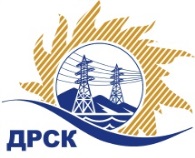 Акционерное Общество«Дальневосточная распределительная сетевая  компания»ПРОТОКОЛ № 03/МТПИР-Рзаседания Закупочной комиссии по рассмотрению заявок по открытому одноэтапному конкурса (b2b-energo.ru) без предварительного квалификационного отбора «Шкафы защиты, сигнализации, управления, измерения и контроля»Способ и предмет закупки: открытый одноэтапный конкурс  без предварительного квалификационного отбора «Шкафы защиты, сигнализации, управления, измерения и контроля», закупка 31  р. 2.2.2. ГКПЗ 2017 г.ПРИСУТСТВОВАЛИ:  члены постоянно действующей Закупочной комиссии 2-го уровня АО «ДРСК» ВОПРОСЫ, ВЫНОСИМЫЕ НА РАССМОТРЕНИЕ ЗАКУПОЧНОЙ КОМИССИИ: О  рассмотрении результатов оценки заявок Участников.Об отклонении заявки Акционерное общество "ТЕКОН-Инжиниринг"Об отклонении заявки Закрытое акционерное общество "Производственно-инжиниринговая компания ЭЛБИ"Об отклонении заявки ЗАО "Чебоксарский электроаппаратный завод"Об отклонении заявки Общество с ограниченной ответственностью научно-производственное предприятие "ЭКРА"О признании заявок соответствующими условиям Документации о закупке.О предварительной ранжировке заявок.О проведении переторжкиРЕШИЛИ:По вопросу № 1Признать объем полученной информации достаточным для принятия решения.Утвердить цены, полученные на процедуре вскрытия конвертов с заявками участников открытого одноэтапного   конкурсаПо вопросу № 2Отклонить заявку Участника Акционерное общество "ТЕКОН-Инжиниринг"  от дальнейшего рассмотрения как несоответствующую требованиям п. 3.12 и п.3.16 Технического задания, п. 2.8.2.5 (а,б,в) Документации о закупке .По вопросу № 3Отклонить заявку Участника Закрытое акционерное общество "Производственно-инжиниринговая компания ЭЛБИ" от дальнейшего рассмотрения как несоответствующую требованиям п.3.3.4. и п. 4.2.22. Документации о закупкеПо вопросу № 4Отклонить заявку Участника ЗАО "Чебоксарский электроаппаратный завод" от дальнейшего рассмотрения как несоответствующую требованиям п.п.  3.12, 3.13, 3.16 Технического задания, п. 2.8.2.5 (а,б,в) Документации о закупке.По вопросу № 5Отклонить заявку Участника Общество с ограниченной ответственностью научно-производственное предприятие "ЭКРА"  от дальнейшего рассмотрения как несоответствующую требованиям п.п.  3.12, 3.16 Технического задания, п. 2.8.2.5 (а,б,в) Документации о закупкеПо вопросу № 6	Признать заявки Общество с ограниченной ответственностью "НЕВАЭНЕРГОПРОМ" (194100, Россия, г. Санкт - Петербург, пр. Лесной, д. 63, лит. А, оф. 415);  Общество с ограниченной ответственностью "ЭНЕРГОСПЕКТР" (690003, Россия, Приморский край, , г. Владивосток, ул. Станюковича, д. 1, офис 304)  соответствующими условиям Документации о закупке и принять их к дальнейшему рассмотрению.По вопросу №7Утвердить предварительную ранжировку предложений Участников:По вопросу №8Провести переторжку. Допустить к участию в переторжке заявки следующих участников: Общество с ограниченной ответственностью "НЕВАЭНЕРГОПРОМ" (194100, Россия, г. Санкт - Петербург, пр. Лесной, д. 63, лит. А, оф. 415);  Общество с ограниченной ответственностью "ЭНЕРГОСПЕКТР" (690003, Россия, Приморский край, г. Владивосток, ул. Станюковича, д. 1, офис 304) .Определить форму переторжки: заочная.Назначить переторжку на 23.12.2016 в 15:00 час. (благовещенского времени).Место проведения переторжки: ЭТП b2b-energoОтветственному секретарю Закупочной комиссии уведомить участников, приглашенных к участию в переторжке, о принятом комиссией решенииИсп. Ирдуганова И.Н.Тел. (4162) 397-147г. Благовещенск« 19» декабря  2016№Наименование претендента на участие в конкурсе и его адрес  Цена заявки на участие в конкурсе1Акционерное общество "ТЕКОН-Инжиниринг" (123298, Россия, г. Москва, ул. 3-я Хорошевская, д.20)17 700 000,00 руб. (цена без НДС: 15 000 000,00 руб.)2Закрытое акционерное общество "Производственно-инжиниринговая компания ЭЛБИ" (193318, Россия, г. Санкт - Петербург, ул. Ворошилова, д. 2, Лит. А, оф. 5Н)17 889 590,00 руб. (цена без НДС: 15 160 669,49 руб.)3ЗАО "Чебоксарский электроаппаратный завод" (Чувашская Республика - Чаваш Республики, 428000, г. Чебоксары, пр. Яковлева, 5)15 578 600,00 руб. (цена без НДС: 13 202 203,39 руб.)4Общество с ограниченной ответственностью "НЕВАЭНЕРГОПРОМ" (194100, Россия, г. Санкт - Петербург, пр. Лесной, д. 63, лит. А, оф. 415)26 270 856,70 руб. (цена без НДС: 22 263 437,88 руб.)5Общество с ограниченной ответственностью "ЭНЕРГОСПЕКТР" (690003, Россия, Приморский край, , г. Владивосток, ул. Станюковича, д. 1, офис 304)26 342 175,90 руб. (цена без НДС: 22 323 877,88 руб.)6Общество с ограниченной ответственностью научно-производственное предприятие "ЭКРА" (428000,Чувашская Республика , г. Чебоксары, пр.И.Яковлева,3)19 451 226,00 руб. (цена без НДС: 16 484 089,83 руб.)Основания для отклонения-Отсутствуют корректно заполненные карты заказа, что не соответствует п.3.12 технического задания.- В Руководство по эксплуатации ТЕКОН 300 в перечне функций микропроцессорного устройства ТЕКОН-300 отсутствуют функции центральной сигнализации, оперативной блокировки разъединителей и ЧАПВ, следовательно невозможно реализовать соответствующие шкафы на ПС Южная, что не соответствует п.3.16 технического задания.Основания для отклоненияУчастником не внесено  денежное обеспечение своих обязательств, связанных с подачей заявки, что не соответствует п.3.3.4. и п. 4.2.22. Документации о закупке Основания для отклонения- В карте заказ ШМЗТ2-10 Участника для ПС «Восточная» НКУ 1 отсутствуют цифровые измерительные приборы, ключи управления сторон трансформатора, данные о количестве контрольных кабелей, что не соответствует п.3.13 и п.3.16 технического задания.- В карте заказ ШМ35-05 Участника для ПС «Южная» НКУ 4 отсутствуют цифровые измерительные приборы, ключи управления секционным выключателем, данные о количестве контрольных кабелей, дополнительное оборудование, что не соответствует п.3.13 и п.3.16 технического задания.- В карте заказ ШМ35-09 Участника для ПС «Южная» НКУ 6 отсутствуют цифровые измерительные приборы, ключи управления линейным выключателем, дополнительное оборудование, данные о количестве контрольных кабелей, что не соответствует п.3.13 и п.3.16 технического задания.- В карте заказ ШМЗТ2-10 Участника для ПС «Южная» НКУ 5 отсутствуют цифровые измерительные приборы, ключи управления сторон трансформатора, данные о количестве контрольных кабелей, что не соответствует п.3.13 и п.3.16 технического задания.- В карте заказ ШМЗТ3-11 Участника для ПС «БАМ» НКУ п.3Р отсутствуют цифровые измерительные приборы, ключи управления выключателями сторон трансформатора, количество зажимов для заземления, что не соответствует п.3.13 и п.3.16 технического задания.-В карте заказ ШМОБ-08 Участника для ПС «Южная» НКУ 3 отсутствуют цифровые измерительные приборы, ключи управления линейным выключателем, дополнительное оборудование, данные о количестве контрольных кабелей, что не соответствует п.3.13 и п.3.16 технического задания.- В карте заказ ШМЦС-11 Участника для ПС «Южная» НКУ 1 отсутствуют данные о количестве контрольных кабелей, что не соответствует п.3.13 и п.3.16 технического задания.- В предложении Участника отсутствуют карты заказа для ПС «Южная» НКУ 7, ПС «Восточная» НКУ 3, ПС «Невер» НКУ 4, что не соответствует п.3.12 технического задания.Основания для отклонения-В карте заказ ШЭ2607 172 Участника для ПС «Невер» НКУ 3 отсутствуют цифровые измерительные приборы, ключи управления выключателями присоединения, данные о количестве контрольных кабелей, что не соответствует п.3.13 и п.3.16 технического задания.- В карте заказ ШЭ2607 194 Участника для ПС «БАМ» НКУ п.3Р указаны измерительные приборы ШП120 в количестве 2 штук (в картах заказа Заказчика требуется 3 штуки), отсутствует количество зажимов для заземления, что не соответствует п.3.13 и п.3.16 технического задания.- В карте заказ ШЭ2607 190 Участника для ПС «Восточная» НКУ 1 данные о количестве контрольных кабелей, что не соответствует п.3.13 и п.3.16 технического задания.- В карте заказ ШЭ2607 190 Участника для ПС «Восточная» НКУ 3 данные о количестве контрольных кабелей, что не соответствует п.3.13 и п.3.16 технического задания.- В карте заказ ШЭ2607 179 Участника для ПС «Южная» НКУ 4 отсутствуют данные о количестве контрольных кабелей, дополнительное оборудование, что не соответствует п.3.13 и п.3.16 технического задания.- В карте заказ ШЭ2607 170 Участника для ПС «Южная» НКУ 5 отсутствуют данные о количестве контрольных кабелей, что не соответствует п.3.13 и п.3.16 технического задания.- В карте заказ ШЭ2607 170 Участника для ПС «Южная» НКУ 2 отсутствуют данные о количестве контрольных кабелей, дополнительное оборудование, что не соответствует п.3.13 и п.3.16 технического задания.- В карте заказ ШЭ2607 130 Участника для ПС «Южная» НКУ 1 отсутствуют данные о количестве контрольных кабелей, не заполнена таблица дискретных входов, что не соответствует п.3.13 и п.3.16 технического задания.- В карте заказ ШЭ2607 174 Участника для ПС «Южная» НКУ 6 отсутствуют данные о количестве контрольных кабелей, дополнительное оборудование, что не соответствует п.3.13 и п.3.16 технического задания.- В картах заказа Участника указаны габаритные размеры шкафов 800х660х2155мм, что не соответствует п.3.16 технического задания (в картах заказа Заказчика габаритные размеры 800х600х2200мм).Место в предварительной ранжировкеНаименование участника и его адресЦена заявки на участие в закупке без НДС, руб.Балл по неценовой предпочтительности1 местоОбщество с ограниченной ответственностью "НЕВАЭНЕРГОПРОМ" (194100, Россия, г. Санкт - Петербург, пр. Лесной, д. 63, лит. А, оф. 415)263 437,883,62 местоОбщество с ограниченной ответственностью "ЭНЕРГОСПЕКТР" (690003, Россия, Приморский край, , г. Владивосток, ул. Станюковича, д. 1, офис 304)323 877,882,4Ответственный секретарь Закупочной комиссии  2 уровня АО «ДРСК»____________________Т.В.Челышева